Read Write Inc Red GroupSpeed Sounds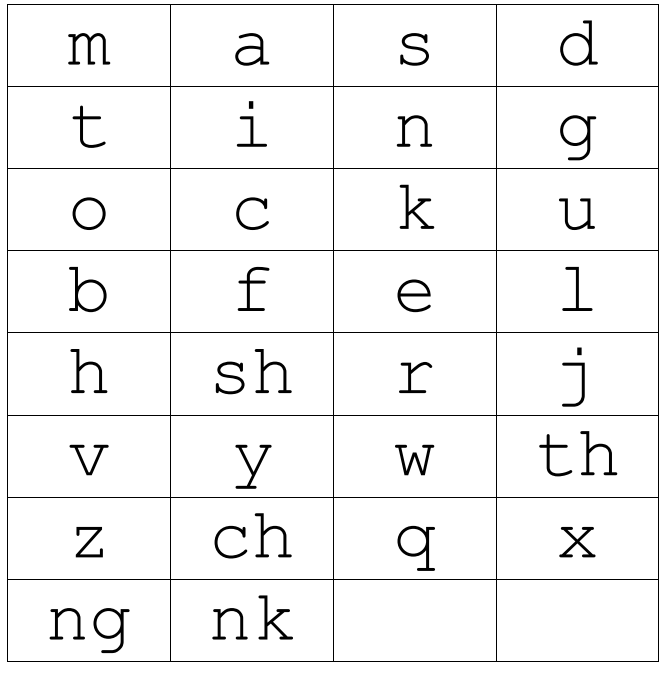 Set 1 Letter Rhymes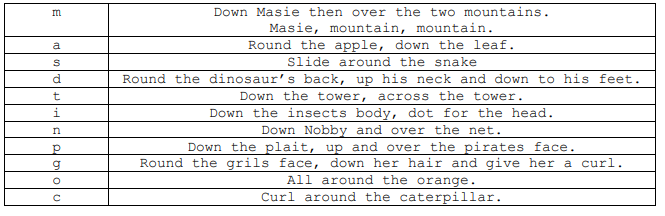 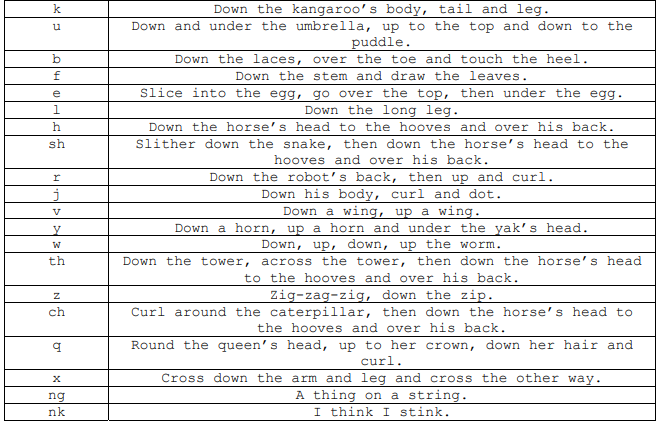 Green words – RedRed words Practise reading these words from sight. We have provided two of each word card so you can play games like ‘memory’ or ‘snap’.blob blipdropclipfromfogflaggringranpramslipskiptripbestbellwellmessdressthingthinkwinkthiszapchinchopchatquizbangwingshopshipboxfoxfishsocksackkickdriptestquick getgotansitmanusamnotIInonomymythetheofofmemetoto